Začátek formulářeVyberte oddělení:Žádost o nákup
(záznam o provedení předběžné řídící kontroly před uskutečněním operace - limitovaný příslib) Nahrávám dokument..
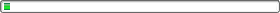 Konec formulářeNemůžete najít co potřebujete? Zkuste mapu intranetu.Statistika přístupů k této sekci:  celkem: 311797 Podporovaný prohlížeč: pouze Microsoft Internet Cena bez DPH: 1.999.155,26Cena bez DPH: 1.999.155,26Cena bez DPH: 1.999.155,26Identifikace: 04-HOLTE_MEDICAL-2017-00109Datum: 2.11.2017| | | Dodavatel:
HOLTE MEDICAL, a.s. - v likvidaci
Roentgenova 2
151 19 Praha 5Příjemce:
Nemocnice Na Homolce
Roentgenova 2
150 30 Praha 5Dodavatel:
HOLTE MEDICAL, a.s. - v likvidaci
Roentgenova 2
151 19 Praha 5Příjemce:
Nemocnice Na Homolce
Roentgenova 2
150 30 Praha 5Dodavatel:
HOLTE MEDICAL, a.s. - v likvidaci
Roentgenova 2
151 19 Praha 5Příjemce:
Nemocnice Na Homolce
Roentgenova 2
150 30 Praha 5Dodavatel:
HOLTE MEDICAL, a.s. - v likvidaci
Roentgenova 2
151 19 Praha 5Příjemce:
Nemocnice Na Homolce
Roentgenova 2
150 30 Praha 5Dodavatel:
HOLTE MEDICAL, a.s. - v likvidaci
Roentgenova 2
151 19 Praha 5Příjemce:
Nemocnice Na Homolce
Roentgenova 2
150 30 Praha 5Dodavatel:
HOLTE MEDICAL, a.s. - v likvidaci
Roentgenova 2
151 19 Praha 5Příjemce:
Nemocnice Na Homolce
Roentgenova 2
150 30 Praha 5Dodavatel:
HOLTE MEDICAL, a.s. - v likvidaci
Roentgenova 2
151 19 Praha 5Příjemce:
Nemocnice Na Homolce
Roentgenova 2
150 30 Praha 5Cena s DPH: 2.378.138,82 KčCena s DPH: 2.378.138,82 KčCena s DPH: 2.378.138,82 KčCena s DPH: 2.378.138,82 KčCena bez DPH: 1.999.155,26 KčCena bez DPH: 1.999.155,26 KčCena bez DPH: 1.999.155,26 KčSchválil/a: Drozdová Miroslava Ing. Mgr., Nemocnice Na Homolce, 2.11.2017Schválil/a: Drozdová Miroslava Ing. Mgr., Nemocnice Na Homolce, 2.11.2017Schválil/a: Drozdová Miroslava Ing. Mgr., Nemocnice Na Homolce, 2.11.2017Schválil/a: Drozdová Miroslava Ing. Mgr., Nemocnice Na Homolce, 2.11.2017Schválil/a: Drozdová Miroslava Ing. Mgr., Nemocnice Na Homolce, 2.11.2017Schválil/a: Drozdová Miroslava Ing. Mgr., Nemocnice Na Homolce, 2.11.2017Schválil/a: Drozdová Miroslava Ing. Mgr., Nemocnice Na Homolce, 2.11.2017Akceptoval/a: Palas Libor, Holte Medical, 2.11.2017Akceptoval/a: Palas Libor, Holte Medical, 2.11.2017Akceptoval/a: Palas Libor, Holte Medical, 2.11.2017Akceptoval/a: Palas Libor, Holte Medical, 2.11.2017Akceptoval/a: Palas Libor, Holte Medical, 2.11.2017Akceptoval/a: Palas Libor, Holte Medical, 2.11.2017Akceptoval/a: Palas Libor, Holte Medical, 2.11.2017id žádankypoložkaid.matnázev matkusůcenacena s dphPO17123912158.346,36182.098,3210023390Prague medical BALLEO4,5x25 Leo autoex.nitin.stent181.929,3694.218,7720035925Prague medical BALLEO4,5x30 Leo autoex.nitin.stent176.417    87.879,55PO1712393103.202,103.874,54100002993b 115 13 31014 svorka Pean rovná103.202,103.874,54PO171240112.959,703.403,6610033422Braun Aesculap FT700T svorka Yasargil12.959,703.403,66PO171240215.175,445.951,7610035275Braun Aesculap FT744T svorka Yasargil15.175,445.951,76PO1712407251.390,501.682,5110033599Medical M VSP352 respirátor norma FFP3 1/25251.390,501.682,51PO171240835139.276,25168.524,2610000400Alliance Cordis 507114 vodič Stabilizer Plus 180 PTCA2574.386,2590.007,3620032316Johnson MCP428H Monocryl Plus1064.890    78.516,90PO171241155.296,266.408,4710042445Medilab 11400140-75 Surgicryl21.847,822.235,8620003008+Johnson W9360 Coated Vicryl33.448,444.172,61PO171241220019.090    23.098,9010044191Msm MEM: H3RRC kohout20019.090    23.098,90PO17124141512.391,502.893,7110040622HCP ONB5STF Versaport V2 OPT 5mm Trocar11.166    1.410,8620042105Hitex 17344 čepice operační modrá nester. /kopretina/1501.225,501.482,85PO171242155.830    6.704,5010041814Boston M00539260 Flexima stent biliární 8,5FR/7cm55.830    6.704,50PO171242911016.491,9019.955,2010041798Cheiron 239-888-003 zátka k okruhům 22M100304    367,8420038000Teleflex ICU-15123F katetr dialyzační balíček 1/51016.187,9019.587,36PO17124452501.675    2.026,7510034142Braun 16401 Ecoflac Mix 1/2502501.675    2.026,75PO1712447610.588,5012.812,0810041705Braun SP-EVD-30-004-01 set komorový sběrný vak610.588,5012.812,08PO171244910131,10158,6310037657Teleflex 181305-000220 katetr CH22 balonkový Thiemann10131,10158,63PO171245111.302,951.576,5710000978Hartmann 258330 Folio drape návlek na horní končetiny11.302,951.576,57PO17124542488,98562,3310035273Phoenix A1849133 náplast dětská s obrázkem 6x2cm2488,98562,33PO1712459101.411,101.707,4310000014VWR TOPRAVBD01 Bowie Dick test balíček101.411,101.707,43PO1712461157,7066,36100379813M 1583 Coban 7,5 cmx4,5m obinadlo samofixační tělové157,7066,36PO17124634928.733,1033.765,3610034528Braun Aesculap FT711T svorka Yasargil28.607,209.898,2820037498Nimotech 92019 kabel bipolární 3m55.922,507.166,2330038822Braun Aesculap FT210T svorka Yasargil28.087,809.300,9740038171Johnson 20-1037 Raney Clips 20x10406.115,607.399,88PO1712472400412    498,5210000934Medial 35-90302XL kalhoty kolonoskop. jednorázové XL400412    498,52PO17124743172.314,06208.500,0310030309Arid Cook LR-EVN-13.0LR Evolution Mech.Dil. Sheath Set157.438,0269.500,0120030308Arid Cook LR-EVN-11.0 Evolution Mech.Dil.Sheath Set157.438,0269.500,0130030307Arid Cook LR-EVN-9.0 Evolution Mech.Dil.Sheath Set157.438,0269.500,01PO1712478534.827,615.841,4110041120Cheiron 000-036-102 spojka odsávací pro Flowvak50257,50311,5820044275Cheiron 000-137-000 PEEP ventil 10cm, dospělý 30 mm34.570,115.529,83PO171248117.041,088.519,7110041199S-END-T 610-1000 kit CIVCO bioptický pro ultrazv.sondy17.041,088.519,71PO17124841616,20745,6010040733Promedica 66000375 Opsite Flexifix 15cmx10m nest.1616,20745,60PO171248539134.630,60162.903,0210042013Perfect CB841 Oxygenátor CVR Combo Fusion W/Carmeda 26L1352.915,2064.027,3920044544Terumo CX-CZ109X TUBING SET X-COATED ADULT PACK1348.230    58.358,3030044543Terumo CX-CZ110X TUBING SET CARDIOPLEGIA BLOOD1333.485,4040.517,33PO17124864001.218    1.473,7810033189Mediform 50.02.18 zátka kombi bílá 1/100/5000200134    162,1420002103Perfect GAM606103-ND souprava infuzní IS103 1/10/2002001.084    1.311,64PO1712487502.979,503.605,2010031007Resmed 7072096 nosní kanyla flow-Embletta /pův.1420002/502.979,503.605,20PO171248818389.981,30108.877,3810039872Freka 2902817 Extra-Spike trn. aspir. modrý 1/25/40025256,25310,0620031889Euromedical JACT + cuvettes /bal.45ks/212.875    15.578,7530031525Medtronic 14001 DLP Multiple Perfusion Set16.375,707.714,6040026804Promedica 10014 kanyla204.823,805.836,8050026805Promedica 72524 kanyla2021.970    26.583,7060028016Promedica 93448C kanyla109.311,5011.266,9270030967Maquet 7010005308 RF-32 Jostra hlavice k centr.pumpě534.328,0541.536,9480002244Promedica 4020-000v0 stříkačka 2ml inj. 1/100/250010041    49,61PO171248913389.178,5010.810,8710021212Asqa 100/860/070 trach. kanyla s manž.Soft Seal31.423,861.637,4420025107Asqa 100/860/075 trach. kanyla s manž.Soft Seal31.423,861.637,4430001651Gamedium 606804-ND hadička lékařská 8/12 20m 65ShA2568,30687,6440003909Panep 05004 tampón stáčený nesterilní 19x203106,20128,5050002395Perfect BAT1230200133 vata bunič.v příř.20cmx30cm /12kg/1678,44820,91600362503M 1826 ústenka s gumičkami 1/50/500300417    504,5770030217Rauscher 63726 ochranná zástěra 1/100/1000100242    292,8280004607Braun 4617509F Omnifix 50ml stříkačka 1/1001001.066    1.289,8690035336Perfect RAU12064 Vliwasoft kompr.netk.text.nest.10x1010244,30280,95100002012Ecp 616701 sáček na moč 2l. bez výpustě 1/20050366    420,90110040768Promedica CHF-CS01 aspirační trn zelený- bakteriální filtr25187,25226,57120045288Promedica EMC3482 Spike konektor k vakům Viaflo 1/3030237,90287,86130015019Dispolab 1656 tampón odběrový plast. bez půdy 1/100/1000100213    257,73140044890Perfect HAR165233 Molicare L plenkové kalhotky /bal.30ks/2562,40646,76150032332Perfect HAR169948 Molicare XL plenkové kalhotky /bal.14ks/2575,64661,99160031815Dahlhausen 75.990.00.004 čepice se šampónem 1/205231,75280,42170044499Dermia 730224 Medi Inn podložka 175x70cm 1/15/902322,60370,99180032475N-Freka 301300 jehla žlutá jednor. 0,9x40mm 1/100/500020076    91,96190002244Promedica 4020-000v0 stříkačka 2ml inj. 1/100/250020082    99,22200003638Promedica 4100-000v0 stříkačka 10ml inj. 1/100/1200200154    186,34PO17124905078.199,549.876,6610016911Perfect HAR9310631 Idealtex 12x5 1/10/15030746,40858,3620003739Perfect HAR992333 polštáře ValaComfort pillow 1/52630,36762,7430035997Unomed 08070 /08069/ miska emitní jednoráz. 1/100/600400620    750,20400192843M 9660 výměnné hlavice k hol. strojku 1/50503.759,504.548,9950024922Anres 57167 monovak k odsávačce 2l 1/24/144241.248,481.510,6660044685VWR 391-0439 miska Petri čirá PS 90x14,2mm 1/82511.194,801.445,71PO17124917511.684,2514.137,9410044497Freka 2892100 Ambix activ set ambulatory 1/157511.684,2514.137,94PO1712492134.375,8039.532,1710045809Meditrade ONXACE-27/29 Chlopeň mechanická aortální134.375,8039.532,17PO1712493435.543,5043.007,6310042191Vamex DNC1200 Cassette Dual Patient Line220.417,6424.705,3420042190Vamex MR-1200 Rigid Fluid Reservoir215.125,8618.302,29PO1712494638.332,5646.382,4010036711HCP EGIA60AMT zásobník náboje 60mm fialová638.332,5646.382,40PO1712495234.519,5639.697,4910045231Braun Aesculap SO939P TSPACEXP implantát spinální120.859,7423.988,7020035524Braun FJ687P T-space peek implantát spinální113.659,8215.708,79PO171249616166.565,667.944,4410009930Dialab 456092 zkumavka 6ml červená3608,73736,5620003598Dispolab 1601 tampón odběrový plast s půdou 1/505002.735    3.309,3530004432Dispolab 1211 kontejner na moč 30ml 1/50/4004001.408    1.703,6840001969Gamedium 400914 zkumavky 10ccm sterilní modré /bal.20ks /5157,60190,7050028265Paramix PARA002 sklo podložní 26x76 100ks250177,50214,7760002395Perfect BAT1230200133 vata bunič.v příř.20cmx30cm /12kg/1678,44820,9170003464Perfect BAT1230200310 vata bun. dělená 42x45 2x500g 1/125136,55165,2380038980Perfect HAR110235/3 vata obvaz skládaná 200g 1/30259,3471,8090002244Promedica 4020-000v0 stříkačka 2ml inj. 1/100/2500300123    148,83100033956WRP D1401-14 Rukavice vyš. S latex,zesíl.,nepudr.1/50/50050148,50179,68110033957WRP D1402-14 Rukavice vyš. M latex,zesíl.,nepudr.1/50/500100333    402,93PO17124971271929.146,2435.266,9510002362Gamedium V400902 miska petriho s neprůsvitným víčkem pr.90mm1929.932,1612.017,9120041627Gamedium V400556 destička kultivační 6-ti dílná665.248,326.350,4730003458Gamedium 400912 zkumavka 10ccm polystyrenová nester. 1/1001001.384    1.674,6440031419Gamedium 493307 zátka ke zkum. 10ccm10361,30437,1750037854Sipoch F161930 špičky žluté nesterilní bal.10000ks14.092,964.952,4860031931Dispolab 2564 sklo krycí 18x182000640    774,4070000630Dispolab 1611 tampón odběrový transystem na drátku 1/50100765    925,6580009993Dispolab 1682 B klička 10ul inokulační steril. /20ks /100006.500    7.865    90001547Dispolab 2500 sklo podložní 76x26x1mm250222,50269,23PO171249813209.764,86253.815,5010030307Arid Cook LR-EVN-9.0 Evolution Mech.Dil.Sheath Set157.438,0269.500,0120030308Arid Cook LR-EVN-11.0 Evolution Mech.Dil.Sheath Set157.438,0269.500,0130030309Arid Cook LR-EVN-13.0LR Evolution Mech.Dil. Sheath Set157.438,0269.500,0140030909+Johnson VCP328H Vicryl Plus1037.450,8045.315,47PO171249911.085,411.313,3510027648Spirit E3096 7.7G trepanový nůž11.085,411.313,35PO171250020906,401.096,7410039072Polymed P04233 /0352/zvlhčovač steril.voda 350ml+hlav.1/2020906,401.096,74PO17125013103.463,024.130,3510015225Braun 4062957 Intrafix Primel. tlaková P 150cm 1/100100927    1.121,6720039872Freka 2902817 Extra-Spike trn. aspir. modrý 1/25/4001501.537,501.860,38300248883M 1534-1 Transpore náplast White perfor.2,5 cmx9,1m 1/1236656,28754,72400001653M 1530-1 Micropore náplast netk.tex. 2,5cmx9,1m 1/1224342,24393,58PO1712502200558    675,1810039615Perfect PAN26552 netk.textil 7,5x7,5 střiž. á2ks steril.200558    675,18PO17125032818.362,5821.728,4810041211Teleflex 332800 GR.1 Memo Bag 200ml105.098,506.169,1920034524HCP NONB12STF Versaport Plus Bladeless 12mm65.093,286.162,8730009825Braun Aesculap PL569T 1/12128.170,809.396,42PO1712504213.011,9914.963,7910045067Johnson SXMD2B402 Stratafix syntetický vstřebatelný16.411,757.373,5120045068Johnson SXMP1B427 Stratafix syntetický vstřebatelný16.600,247.590,28PO17125052551.546,251.825,5410039871Freka 2886402 Infudrop Air souprava infuzní 1/10/10020134    162,1420034688Perfect GAM606304-ND hadička spoj. HS 1,8x1800 1/20/20020163,80198,2030040768Promedica CHF-CS01 aspirační trn zelený- bakteriální filtr25187,25226,57400001663M 1626W Tegaderm 10,0x12,0 průhledná folie 1/50/20050757    870,5550030787Perfect GAM606301-ND hadička spoj. HS 1.8x450LL 1/40/40040181,20219,2560007500Promedica 4200-000v0 stříkačka 20ml inj. 1/100/800100123    148,83PO17125062579.232,7591.117,66100010233M 3343E Cavilon tampón 1ml /bal.25ks/2579.232,7591.117,66PO17125074293,51355,1510035831Hartmann 9999791 Soft-Zellin164,5878,1420025068Biomedica C1000-G Clave konektor fosforový 1/1003228,93277,01PO171250853451.079,6061.806,3010036983Hartmann 291141/1 set HSK pro gynekologii 1/17174.641    5.615,6120036984Hartmann 2692731 gynekologický set 1/442.069    2.503,4930032027Mediservis TB29114CE set universální 1/661.850,942.239,6440039863Panep 40167 set pro cévní 1/881.870,482.263,2850024917Hartmann 267202 set roušk. karotida 1/994.155,395.028,0260039155Hartmann 2665941 Combiset pro oper.srdeční chlopně 1/246.262,407.577,5070024918Hartmann 267204 set roušk. varixy 1/353.041,253.679,9180038093Panep 37750 tampón steril.á5ks 45x45 proš.steril.předepr.tka1003.966    4.798,8690027303Panep 41045 balíček NCH sušení 1/12244.129,684.996,91100040147Perfect WIP255A480 kartáček pro desinfekci suchý ster.4993,401.202,01110026590Panep 41037 balíček chirurgické sušení 1/15151.491,451.804,65120044708Hartmann 9929061 plášt vel.XL 1/32644.597,765.563,29130018099Hartmann 9929051 plášt vel.L 1/32322.298,882.781,64140028207Promedica 90016 plášt operační steril. vel.L 1/36362.373,122.871,48150043712Promedica 90049 plášt operační steril. vel.XL-prodlouž. 1/34342.241,282.711,95160012156Hitex 51711-S sterilní rouška neprop.100x 90cm 1/1501503.591    4.345,11170024063Hartmann 258347 lepící páska 1/411.367,841.655,09180038636Panep 13008 obinadlo hydrof. nesteril. 12cmx5m 1/10/5002079,4096,07190038631Panep 05005 tampon stáčený nesteril 30x30 á 50ks159,3371,79PO1712510701.240,701.501,2410033174Braun 4269330S-01 Vasofix zelená kanyla 1,3x33 1/50/20050978,501.183,9820037882Teleflex 181305-000120 katetr CH12 balónkový Thiemann 1/1010131,10158,6330037884Teleflex 181305-000160 katetr CH16 balonkový Thiemann 1/1010131,10158,63PO1712511112.017,332.440,9710039863Panep 40167 set pro cévní 1/881.870,482.263,2820038630Panep 06003 kompresy gáza nesteril. 10x103146,85177,69PO1712512119.342,4822.243,8510037733Braun UAI00016 Coflex spinální implantát119.342,4822.243,85PO17125141813.200,4815.180,5510040991Panep 44000147 set angio II stimulační /pro NS0551/ 1/61813.200,4815.180,55PO1712515117.639,9320.285,9210029107Promedica 670100 Band simplici- annuloplasty 5l117.639,9320.285,92PO1712516574.089,7585.203,2010041568Stimcare ICLI4016 Cre8 DES stent koronární COCr114.817,9517.040,6420041555Stimcare ICLI3516 Cre8 DES stent koronární COCr114.817,9517.040,6430041569Stimcare ICLI4020 Cre8 DES stent koronární COCr114.817,9517.040,6440041538Stimcare ICLI2538 Cre8 DES stent koronární COCr114.817,9517.040,6450041545Stimcare ICLI27538 Cre8 DES stent koronární COCr114.817,9517.040,64PO1712517342.264    48.603,6010044460Inlab H74939262 32400 stent Synergy koronární114.088    16.201,2020044454Inlab H74939262 16220 stent Synergy koronární114.088    16.201,2030045013Inlab H74939262 24300 stent Synergy koronární114.088    16.201,20PO1712518228.968,7433.314,0610045524Coro 1070300-23 Xience Xpedition stent koronární114.484,3716.657,0320045515Coro 1070250-23 Xience Xpedition stent koronární114.484,3716.657,03PO1712519342.930    49.369,5010045437Cardion DE-RD4012KSM Ultimaster stent koronární114.310    16.456,5020045451Cardion DE-RD3028KSM Ultimaster stent koronární114.310    16.456,5030045453Cardion DE-RD4028KSM Ultimaster stent koronární114.310    16.456,50PO17125201472.221,3283.054,5310045098Braun 2911-06545 Everest šroub pedikul.implantát NCH18.399,249.659,1320045099Braun 2911-06550 Everest šroub pedikul.implantát NCH541.996,2048.295,6330045095Braun 2901-10001 Everest šroub stavěcí implantát NCH614.839,9817.065,9840045811Braun 101-65575 Everest26.985,908.033,79PO17125211033.655    40.722,5510034816Inlab G6JR40-0-L100 katetr vodící SheathLess PTCA26.731    8.144,5120034817Inlab G6PB35-0-L100 katetr vodící SheathLess PTCA723.558,5028.505,7930034818Inlabl G6PB40-0-L100 katetr vodící SheathLess PTCA13.365,504.072,25PO171252210078.877    95.441,1710040326Performa 04000004 AT-P65 Single use Hanhcontroller10078.877    95.441,17PO17125239059.434,2071.915,3910045175Stimcare 501110019711 Alvision katetr diagnostický JR4,0 F55033.019    39.952,9920045173Stimcare 501110019702 Alvision katetr diagnostický JL3,5 F52013.207,6015.981,2030045236Stimcare 501110019741 Alvision katetr diagnostický2013.207,6015.981,20PO171252415078.684,8095.208,6110023018Terumo RH-5TIG110M Optitorque Catheter5017.490    21.162,9020038575Terumo RF*GA35153M Guide Wire M Standard4016.802    20.330,4230043743Terumo RM*ES5F10SQR Introducer Glidesheath Slander 5FRx10cm6044.392,8053.715,29PO17125251051.655,902.003,6410003739Perfect HAR992333 polštáře ValaComfort pillow 1/551.575,901.906,8420034955Rauscher 32912 Curapor náplast s polš. 7x5 1/100/60010080    96,80PO1712526295927.951,9133.599,1910020750Braun 4417930 Ureofix 500 + sáček s výpustí 1,5l 1/105636,10769,6820001651Gamedium 606804-ND hadička lékařská 8/12 20m 65ShA61.704,902.062,9330029080Freka 9004242 hadička k injectom. 1/25/2002001.246    1.507,6640002103Perfect GAM606103-ND souprava infuzní IS103 1/10/2002001.084    1.311,6450040877Promedica V696420 bezjehlový vstup modrý 1/50/5002002.158    2.611,1860011648Dahlhausen pohárek na léky plastový (různé barvy) 1/909036    43,5670013804GPS JMSGLT-09RT elektroda dospělá pěnová 1/50/500/6000500585    707,8580035831Hartmann 9999791 Soft-Zellin10645,80781,4290011649Unomed 84011182-84 pinzeta sterilní 1/100/1200200928    1.122,88100002502Promedica *00202217P05Z střík. inzulínová 1ml U1002494,38568,541100362503M 1826 ústenka s gumičkami 1/50/500500695    840,95120004607Braun 4617509F Omnifix 50ml stříkačka 1/1003003.198    3.869,58130019266Dialab 450201 držák jehly základní 1/10535,5543,02140019660Dialab 450251 adaptér na odběr moči1160,68194,42150037379Dialab 956552 stříkačka na odběr arteriální krve 1/1003004.998    6.047,58160002283Hartmann 932533/1 Verba podpůr. pás č.32558,18641,91170002288Hartmann 932534/7 Verba podpůr. pás č.42558,18641,91180003466Perfect BAT1323100304 obinadlo pružné univerzal 12x51601.611,201.852,88190035336Perfect RAU12064 Vliwasoft kompr.netk.text.nest.10x1020488,60561,89200021836Cheiron 300-100-000 Hygrovent bakter. filtr 1/50502.008,502.430,28210039978Cheiron 506-000-0025 mikroneb. s náústkem 1/5050824    997,04220033205Braun 16605C rampa 3kohout modrá 1/50502.086    2.524,06230039871Freka 2886402 Infudrop Air souprava infuzní 1/10/100100670    810,70240037361Dialab 450070 Luer adaptér2432,60523,45250003464Perfect BAT1230200310 vata bun. dělená 42x45 2x500g 1/124109,24132,18PO17125271272,95330,2710029161Watrex M090204 papírky univ. pH 1-14 kotoučové (MN)1272,95330,27Datum vytvořeníNázevStavakceTyp dokumentu/písemnostiTyp dokumentu/písemnosti#(subtype)Identifikace a název dokumentu/písemnostiIdentifikace a název dokumentu/písemnosti#(nazev)PoznámkaPoznámka#(poznamka)Konec připomínkování:Konec připomínkování:#(datumkonecpripominkovani)Schvaluje / připomínkujeSchvaluje / připomínkuje#(pripominkovac)1. Identifikace a název smlouvy#(nazev)#(nazev)#(nazev)Číslo ESS #(cjespis)Zveřejnit v registru smluv: #(zverejnitvregistru)Zveřejnit v registru smluv: #(zverejnitvregistru)Zveřejnit v registru smluv: #(zverejnitvregistru)2. Předmět smlouvy#(smlpredmet)#(smlpredmet)#(smlpredmet)Poznámka#(poznamka)#(poznamka)#(poznamka)4. Schvaluje / připomínkuje: (každá smlouva/objednávka dle limitu)4. Schvaluje / připomínkuje: (každá smlouva/objednávka dle limitu)4. Schvaluje / připomínkuje: (každá smlouva/objednávka dle limitu)4. Schvaluje / připomínkuje: (každá smlouva/objednávka dle limitu)#(schvalovatel)#(schvalovatel)#(schvalovatel)#(schvalovatel)Datum  #(created)Datum  #(created)Datum  #(created)Jedná se o urgentní žádost (havárie)  #(urgent)Jedná se o urgentní žádost (havárie)  #(urgent)Jedná se o urgentní žádost (havárie)  #(urgent)Jedná se o urgentní žádost (havárie)  #(urgent)1. Předmět nákupu1. Předmět nákupu1. Předmět nákupu#(nazev)#(nazev)#(nazev)#(nazev)2. Zdůvodnění nákupu (účelnost)2. Zdůvodnění nákupu (účelnost)2. Zdůvodnění nákupu (účelnost)#(zduvodneni)#(zduvodneni)#(zduvodneni)#(zduvodneni)3. Předpokládaná cena bez DPH3. Předpokládaná cena bez DPH3. Předpokládaná cena bez DPH#(smlcenabezdph)#(smlcenabezdph)#(smlcenabezdph)#(smlcenabezdph)Cena s DPH    Cena s DPH    Cena s DPH    #(smlcenasdph)#(smlcenasdph)#(smlcenasdph)#(smlcenasdph)Cena/hodnota v cizí měně: #(smlcenacizi)Cena/hodnota v cizí měně: #(smlcenacizi)Cena/hodnota v cizí měně: #(smlcenacizi)Cizí měna: #(smlmenacizi)Cizí měna: #(smlmenacizi)Cizí měna: #(smlmenacizi)Cizí měna: #(smlmenacizi)4. Nákladové středisko4. Nákladové středisko4. Nákladové středisko#(smlnakls)#(smlnakls)#(smlnakls)#(smlnakls)Předkládá (příjmení, jméno, telefonní číslo)Předkládá (příjmení, jméno, telefonní číslo)Předkládá (příjmení, jméno, telefonní číslo)Předkládá (příjmení, jméno, telefonní číslo)Předkládá (příjmení, jméno, telefonní číslo)Předkládá (příjmení, jméno, telefonní číslo)Předkládá (příjmení, jméno, telefonní číslo)5. Žadatel (přímý podřízený příkazce operace)5. Žadatel (přímý podřízený příkazce operace)5. Žadatel (přímý podřízený příkazce operace)#(creatorjmeno), #(creatornakls) / #(creatoroddeleni)#(creatorjmeno), #(creatornakls) / #(creatoroddeleni)#(creatorjmeno), #(creatornakls) / #(creatoroddeleni)#(creatorjmeno), #(creatornakls) / #(creatoroddeleni)SchvalujeSchvalujeSchvalujeSchvalujeSchvalujeSchvalujeSchvaluje6. Schvalovatel6. Schvalovatel6. Schvalovatel#(schvalovatel)#(schvalovatel)#(schvalovatel)#(schvalovatel)7. Příkazce operace (zadej dle limitu)7. Příkazce operace (zadej dle limitu)7. Příkazce operace (zadej dle limitu)#(prikazce)#(prikazce)#(prikazce)#(prikazce)8. Správce rozpočtu (zadej dle limitu)8. Správce rozpočtu (zadej dle limitu)8. Správce rozpočtu (zadej dle limitu)#(spravcerozpoctu)#(spravcerozpoctu)#(spravcerozpoctu)#(spravcerozpoctu)#(maybezpracovatel)#(maybezpracovatel)#(maybezpracovatel)Vyberte typ dokumentuŘízená dokumentaceŘízená dokumentaceSmlouva / nákupPřidat přílohu:     Popis:     Nahrát přílohuPřidat přílohu:     Popis:     Nahrát přílohuPřidat přílohu:     Popis:     Nahrát přílohuDatum zahájení procesu nákupu#(mddatumzahajeniprocesu)Typ nákupu#(mdtypnakupu)Druh nákupu#(mddruhnakupu)Předpokládaný datum uzavření smlouvy#(mdpredpdatuzavsml)Způsob uzavření smlouvy#(mdzpusobuzavrenismlouvy)Vysoutěžená cena#(mdvysoutezenacena)Druh žádosti#(mddruhzadosti)Dodavatel, firma#(mdfirma)Stav
Pokud nastavíte stav na "uzavřeno", zobrazí se
tlačítka na uzavření žádanky - buďto bez 
nebo s překlopením do průvodky#(mdstav)PoznámkaPoznámka#(mdpoznamka)#(mdpoznamka)1. Důvod k neuveřejnění (dle par. 3, zákona č. 340/2015 Sb., o registru smluv – dále jen: 'ZRS') 2. Metadata 3. Vyplnit v případě uzavírání dodatku 4. Vyplnit v případě uzavírání objednávky nebo realizační dohody k Rámcové smlouvě 